Summer/Fall 2017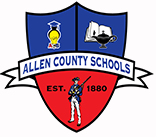 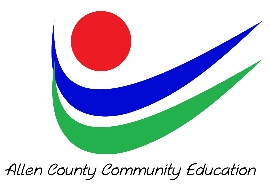 Pre-registration required for all classes.  Register early, classes may be canceled due to low enrollment! For class and registration call Don Meador – 270-622-8551 or go to www.allen.kyschools.us and click the link to Community Education; then Community Enrichment Classes.  Supply list will be available when registering and can be also be found on-line.  Register in person at Allen County-Scottsville High School or mail form to:  Don Meador – ACSHS—PO Box 127—Scottsville, KY 42164 (no cash payments by mail).Drawing ClassesDrawing To Perspective:  Thursdays August 24-September 14 (4 classes) 1-3 PM   Instructor Lori Short.  Learn how to render buildings using linear perspective and the elements of design to portray visual depth and space.  First class project will be drawing a barn that each student may finish in pencil, charcoal, ink pastel or acrylic paint (no oils please).  The second subject will be a cityscape of one side of the Scottsville square, drawn in pencil and finished as each participant would like.  Classes held at Allen County Extension Office downstairs meeting room and on the Scottsville Square.  Minimum students 6/maximum students 10.  Fee $25 per student.  List of supplies each person must provide will be available at registration.  Registration and payment deadline August 15 at 2:00 PM.Drawing Still Life:  Thursdays September 21, 28 October 5, 12, 19 (4 classes – dates include possibly not meeting fall break week) 1-3 PM Instructor Lori Short.  Students will receive instruction and develop skills in rendering form, volume, and value.  Students will begin with a drawing and finish the work in one of the mediums of their choice – pencil, charcoal, ink, pastel or acrylic paint (no oils please).  Classes held at the Allen County Extension Office downstairs meeting room.  Minimum students 6/maximum 10.  Fee $25 per student.  List of supplies each person must provide will be available at registration.  Registration and payment deadline September 12 at 2:00 PM.Drawing, An Introduction Course:  Tuesdays September 5 – 19 (3 classes) 5–7 PM.  Instructor Chandra Carter.  Composition got you confused?  Do your drawings look flat?  These and other challenges for beginners will be covered in this course.  You will learn hands-on drawing and problem-solving skills.  If you are not a beginner and want to refresh your skills this is an excellent opportunity.  All supplies will be furnished.  Participants will be utilizing graphite pencils & Canson Heavyweight 110 pound paper.  Classes held at Allen County Extension Office downstairs meeting room.  Minimum students 6/maximum 12.  Fee $20 per student.  Registration and payment deadline August 24, 2:00 PM.Drawing Life-Like Animals:  Tuesdays September 26 – October 17 (3 classes – dates include possible not meeting fall break week) 5-7 PM.  Instructor Chandra Carter.  In successful animal drawing, the personality of the animal will shine through as we practice drawing expression, body structure and vast ranges of skin/fur textures.  Every animal is unique and we will work on showing this in our drawings.  All supplies will be furnished.  Participants will be utilizing graphite pencils & Canson Heavyweight 110 pound paper.  Classes held at Allen County Extension Office downstairs meeting room.  Minimum students 6/maximum students 12.  Fee $20 per student.  Registration and payment deadline September 19, 2PM.Fundamentals of Portrait Drawing:  Tuesdays October 24 – November 14) (3 classes).  (No class Halloween).  5-7 PM.  Instructor Chandra Carter.  Workshop content will include – Basic Drawing Techniques, head proportions, drawing features values/expressions and putting it all together.  All supplies will be furnished.  Participants will be utilizing graphite pencils & Canson Heavyweight 110 pound paper.  Classes held at Allen County Extension Office downstairs classroom.  Minimum students 6/maximum students 12.  Fee $20/student.  Registration and payment deadline October 16, 2 PM.Painting Classes – Acrylic, Pastel & Watercolor:High Flow Acrylic:  Mondays 28, September 11 & 18 (3 classes). 1-4 PM.  Instructor Lori Short.  Gain guided exploration to open up your creative pathways.  Various acrylic painting and watercolor techniques will be employed using “high flow acrylic” paints, an ink like paint.  High flow paints provide; students will be responsible for remaining supplies.  Classes held at Allen County Extension Office downstairs meeting room.  Minimum students 6/maximum 10.  Fee $30 per student.  List of supplies each person must provide will be available at registration.  Registration and payment deadline August 18, 2PM.Introduction to Acrylic Painting:  Mondays August 28, September 11 & 25 October 2, 9, 30, November 6.  (6 classes – dates include possible not meeting fall break week) 5-7 PM.  Instructor Lori Short.  Covered will be basic knowledge and use of acrylic paints, terms, techniques and the tools used.  Students will learn how to set up their work space, put paints on a palette, choose the correct canvas, apply paint and what brushstrokes to use.  Subject matter will be provided.  Paints and brushes will be furnished.  Students will be responsible for a few additional supplies.  Classes held at Allen County Extension Office downstairs meeting room.  Minimum students 6/maximum students 10.  Fee $40 per student.  List of supplies each person must provide will be available at registration.  Registration and payment deadline August 18 at 2:00 PM.Acrylic Painting:  Mondays – 1-4PM.  2 Sessions – Session 1 – September 25, October 2 – 16 (4 classes) Session 2 – October 30, November 6-20 (4 classes).  $40 per session.  Instructor Lori Short.  Students will select/bring their own subject to paint.  Ongoing guided instruction will be provided.  Emphasis will be placed on composition, value, color and lightning.  Knowledge can be gained on the use of various acrylic mediums, repairing a canvas, textures and techniques as well as how to varnish a finished painting.  Classes held at Allen County Extension Office downstairs meeting room.  Minimum students 6/maximum students 10.  Fee $40 per student.  List of supplies each person must provide will be available at registration.  Registration and payment deadline for Session 1 September 14 at 2:00 PM; Session 2 October 19 at 2:00 PM.Pastel:  Instructor Lori Short.  Pastels and paper will be provided for all classes; students will be responsible for some supplies.  Session 1 - Beginning Pastel – Thursdays 5-7 PM.  August 24 & 31, September 7–28 (6 classes).  Fee $60 per student.  Subject matter – still life and buildings – will be provided. Instruction on starting a pastel drawing/painting using 2 techniques and various ways of applying pastels to build the work will be demonstrated.  Different papers and pastels will be discussed with examples shown.  Session 2 - Pastel Thursdays. 5-7 PM.  October 12 & 19, November 2-16 (5 classes).  Fee $50 per student. Session 3 – Pastel Thursdays 1-3 PM.  October 26, November 2-16 (4 classes) Fee $40 per student.  For session 2 & 3, instructor will provide subject matter OR students may provide their own subject matter that must be approved by instructor.  Classes held at Allen County Extension Office downstairs meeting room.  Minimum students 6/maximum students 10.  Session 1 August 15 at 2:00 PM; Session 2 September 28 at 2:00 PM; Session 3 October 17 at 2:00 PM.Water Color Basics:  Wednesdays – September 20 & 27, October 4 – 18 (4 classes – dates include possibly not meeting fall break week).  9-11:30 AM.  Instructor Nancy Doss.  Learn watercolor techniques and use them to complete three paintings – sky and water scene, single flower and simple still life.  Easy lessons will be learned from each of these projects.  Classes held at Allen County Extension Office downstairs meeting room.  Minimum students 6/maximum students 12.  Fee $45 per student.  List of supplies each person must provide will be available at registration.  Registration and payment deadline August 31 at 2:00 PM.Crafts – HandworkLearn to Crochet:  Tuesdays – August 22 & 29.  (2 classes) 5-7:30 PM.  Instructor Deborah Wynn.  Learn how to make basic crochet stitches – chain, single, half double & double – and read and follow patterns.  Different types of yarn and crochet hooks will be discussed.  In class activities will include making a “Granny Square” and simple scarf.  Patterns for other projects will be shared.  Classes held at Allen County Extension Office downstairs meeting room.  Minimum students 6/maximum students 12.  Fee $20 per student.  List of supplies each person must provide will be available at registration.  Registration and payment deadline August 15 at 2:00 PM.Sports InformationFollowing Football:  Monday –August 14 (1 class) 6-7:30 PM.  Instructors:  ACSH Football Coach Brad Hood and Football Alumnus Ricky Huntsman.  So you can enjoy watching little league, middle school, high school, college or pro football games just a few of the terms you will learn are touchdown, field goal, extra point and off side!  Basic football information will be shared so you will have a better understanding of what’s happening on the field and appreciation of the game.  Class will be held on the home side of ACS football stadium (if rain class will be held in alternate location which will be announced).  Minimum students 10/maximum 50.  Fee $1/person.  Registration and payment deadline August 10 at 2:00 PM. Seeing Soccer:  Tuesday – August 22 (1 class) 6:00 – 7:30 PM.  Instructor JBMS Soccer coach Emily Williams.  This is the first year to field a school soccer team in Allen County; so, there is no better time to learn about soccer!  Understand what is meant by dribble, pass, free kick and other terms as you gain knowledge of the basics of the game.  Leave this class with a better understanding of what is happening on the field so you can enjoy watching not only Allen County soccer players, but college, pro and Olympic Games.  Class will be held in the Community Room at the CORE.  Minimum students 10/maximum students 30.  Fee:  $1/person.  Registration and payment deadline August 18 at 2:00 PM.